 SZWAJCARIA SAKSOŃSKA – DREZNO -- 3 DNI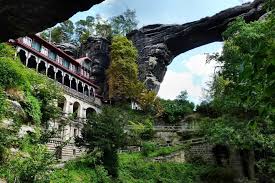 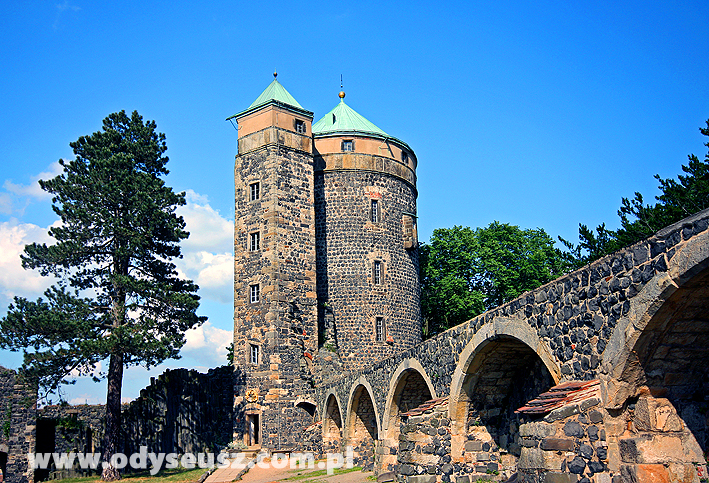 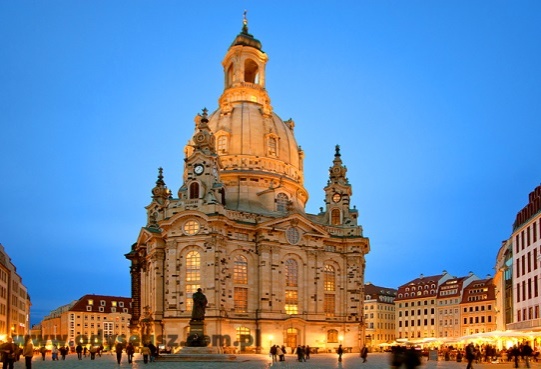 Ramowy program wycieczki, kolejność może ulec zmianieTermin: 3-5.06.20241 dzień: Wyjazd z umówionego miejsca w godzinach nocnych. Przejazd do Drezna. Objazd miasta autokarem: m.in. okolice starego miasta, ratusz z pozłacaną figurą Rathausmann, Szklana Manufaktura Volkswagena, gdzie produkowana jest luksusowa limuzyna VW Phaeton, dzielnica Blasewitz, w której zachowała się zabudowa willowa z okresu przed II Wojną Światową, panorama Łaby z trzema zameczkami - Albrechtsberg, Eckberg i Villa Stockhausen, dzielnica Neustadt – tętniąca życiem do późnych godzin nocnych, Pfunds Molkerei – „najpiękniejszy sklep mleczarski świata”, którego ściany pokrywa blisko 250 m ręcznie malowanych kafelek, pomnik „Złotego Jeźdźca”, Plac Albrechta. Spacer po kompleksie parkowo – pałacowym. Zwiedzanie najsłynniejszych drezdeńskich muzeów zlokalizowanych w gmachu Zwinger: Galeria Malarstwa Starych Mistrzów kryje m.in. „Madonnę Sykstyńską” – dzieło Rafaela Santi, „Śpiącą Wenus” Giorgione oraz bogatą kolekcję obrazów malarstwa włoskiego, holenderskiego i flamandzkiego. Zbiory porcelany zgromadzone przez Augusta Mocnego należą do największych na świecie, a Salon Matematyczno - Fizyczny należy do jednych z najstarszych naukowo - technicznych muzeów. Przejazd do hotelu na obiadokolację i nocleg.2 dzień: Śniadanie. Przejazd do Stolpen. Zamek, którego wnętrze zobaczymy, rozsławiła w XVIII w. hrabina Cosel, która była więziona w Stolpen przez 49 lat. Jedna z zachowanych wież służyła jej za mieszkanie. Następnie przejazd przez malowniczy region Szwajcarii Saksońskiej. Pionowe skały wznoszą się ponad doliną Łaby. Krótki postój przy najpopularniejszym punkcie widokowym Bastei. W godzinach popołudniowych przejazd do Königstein. Twierdza o tej samej nazwie przez stulecia pozostawała niezdobyta, chroniąc w okresie wojny najcenniejsze drezdeńskie dzieła sztuki. Powrót do hotelu na obiadokolację i nocleg.3 dzień: Śniadanie. Przejazd w rejon Czeskiej Szwajcarii – do miejscowości Hranice, wędrówka piesza malowniczym szlakiem turystycznym do skalnej Bramy Pravcickiej (ok. 3-4 godziny). Wyjazd w drogę powrotną. Zakończenie wycieczki w  godzinach wieczornych.Cena: 1000 PLN/os. dla 50 uczniów płatnych + 4 opiekiCena zawiera:  Przejazd komfortowym autokarem 2 noclegi w hotelu/pensjonacie po stronie polskiej – Hotel „Jan” w Jędrzychowicach2 śniadania, 2 obiadokolacje, opiekę pilota, wszystkie opłaty drogowe oraz parkingi.Ubezpieczenie NNW i KLBezpłatne miejsca dla opiekiCena nie zawiera:  biletów wstępu do zwiedzanych obiektów: (mogą ulec niewielkiej zmianie do czerwca 2024)Stolpen – 1 Euro/os. dla dzieci do 16 latKönigstein – 5 Euro/os + 2 Euro/audiprzewodnik Zwinger – bezpłatnie dzieci do 17 lat, zwiedzanie samodzielne wystawMożliwy pokaz 5D – Zwinger Xpirience – 4,50 Euro/osBastei – 4 Euro/osBrama Pravcicka – 4 Euro/osKosztu lokalnego przewodnika– Drezno – 200 €/grupa.,zestawy słuchawkowe podczas zwiedzania Drezna – 10 zł/osTFP i TFG  4 zł/os -płatne obowiązkowo. 